Новосибирская область, Новосибирский район, р.п. КраснообскКОНКУРС ЭКОЛОГИЧЕСКИХ ПРОЕКТОВ «ВОЛОНТЕРЫ МОГУТ ВСЕ»Номинация – «Мусор - угроза или вторая жизнь»Коллективная работаСЕРДЦЕМ С ПРИРОДОЙ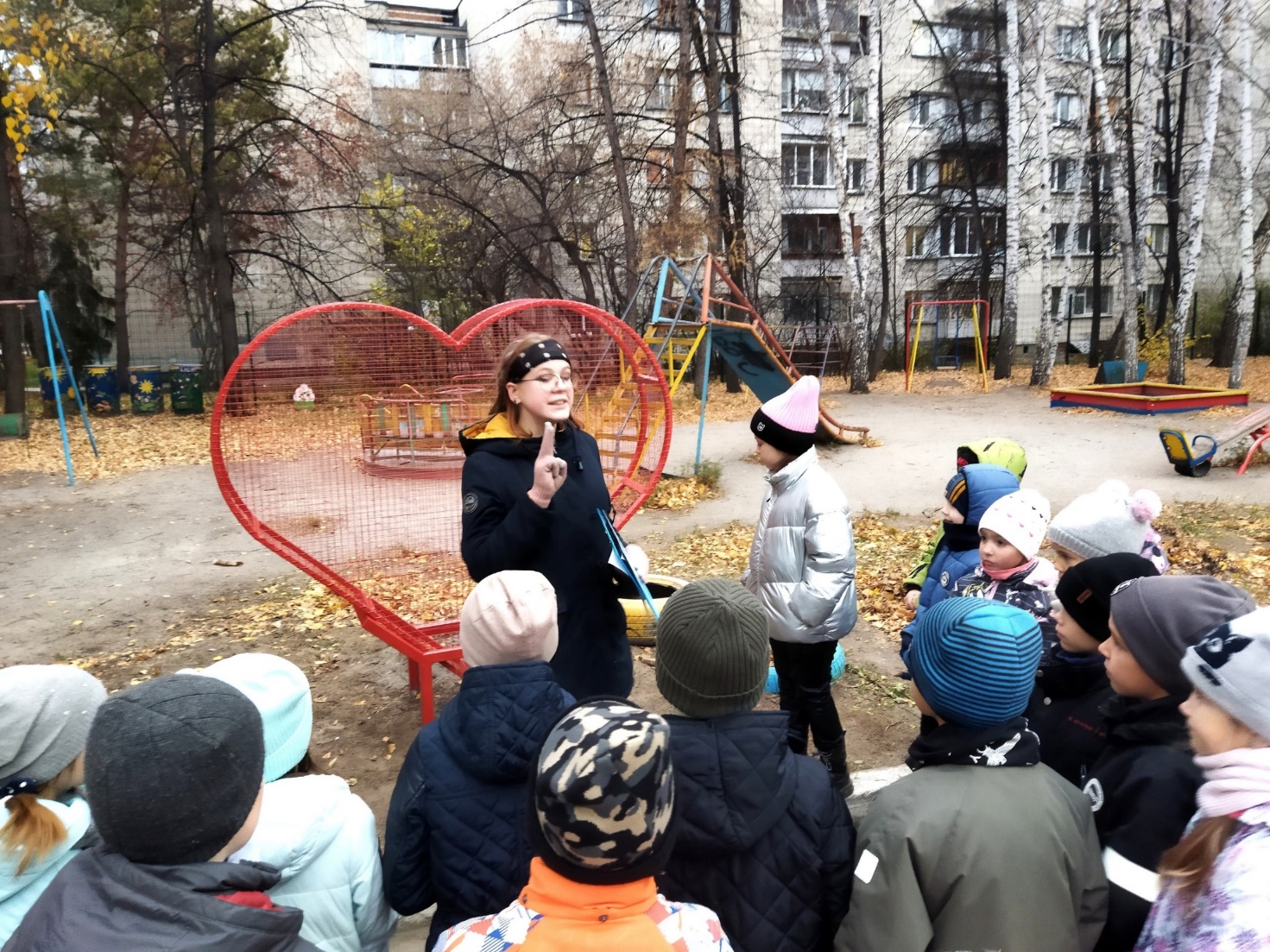 Исполнители: Апарцева Яна, 10 кл., Коротких Надежда, 10 кл., Попова Мария, 9 кл., Чигрина Диана, 10 кл.Муниципальное бюджетное учреждение дополнительного образованияНовосибирского района «Станция юных натуралистов», Объединение «Хочу всё знать!»Руководитель: Попова Татьяна Владимировна, педагог дополнительного образования МБУДО НР «СЮН», 8-983-124-89-572022СодержаниеПаспорт проектаВведениеПроект – «Сердцем с природой» - серия арт объектов для привлекательного эко просвещения и вовлечения жителей Краснообска в заботу о природе.Проблема – недостаток возможностей в Краснообске для удобной сдачи макулатуры и массового привлекательного эко просвещения населения.Актуальная задача – если заинтересовывать людей идеями сохранения природы ненавязчиво и с удовольствием, делать так, чтобы им самим было приятно и удобно разделять отходы, то это поможет в решении комплексной проблемы экологического просвещения. Цель – создание условий в Краснообске для вовлечения жителей в простые действия для сохранения природы с помощью серии арт объектов.Задачи:создать и разместить на территории Станции юннатов два заметных объекта для эко просвещения;записать видео-экскурсию для самостоятельного знакомства с объектами, доступную в интернет по QR коду;провести 4 презентации проекта «Сердцем с природой» для школьников Краснообска.Ожидаемые результаты:Количественные результаты. В рамках самого проекта будет проведена презентация для 120 учащихся школ Краснообска с педагогами. Качественные результаты. В результате реализации проекта в Краснообске появится центр притяжения, куда захотят приходить люди, делать фото, делиться с друзьями знаниями об экологии. Объекты будут видеть по несколько сот человек в день.Увеличится вовлеченность людей в эко тему. В Краснообске появится возможность в любое время дня сдавать макулатуру и крышечки.После завершения проекта созданные объекты будут «работать». В Дни открытых дверей только на Станцию юннатов приходит 250-350 человек. Педагоги Станции ведут занятия с 1580 учащимися, для них можно провести экскурсии. В перспективе видим установку стенда «Эко альтернативы», прототип которого представлен на фестивале Экомир 05.06.21 в Зоопарке.Благополучатели: дети с нарушением здоровья получат большую помощь от крышечек, юннаты получат помощь от макулатуры на проекты.Новизна проектной идеи заключается в создании центра притяжения, экологических объектов, которые сами привлекают к себе внимание.География проекта – посёлок Краснообск (территория станции юннатов) – объекты, Краснообск и Новосибирская область - экскурсанты.Охват проекта – 100-150 человек на начальном этапе и до 1000 в целом.Социальная значимость – повышение экологической культуры жителей Краснообска и гостей Станции юннатов.Сроки реализации проекта: сентябрь 2021 г. - сентябрь 2022 г. 2. Реализация проекта. 2.1 Подготовительный этапКалендарный план реализации проектаСитуация на момент начала проекта.Педагоги и обучающиеся Станции юных натуралистов в Краснообске проводят эко проекты, пишут статьи, занимаются эко просвещением. Анкетирование показало, что не более 25% населения Краснообска пользуются экобаками для раздельного сбора отходов. Более 50% считают, что бумажные стаканчики и тетрапаки можно сдавать в макулатуру. Сдавать макулатуру в Краснообске сейчас можно в контейнеры «Тайгер Сибирь», но их маленькие круглые отверстия не дают поместить в бак коробки или пачку газет, это не удобно. С марта 2021 года Станция стала организовывать сборы макулатуры в определённые дни. Населению это тоже не удобно.У сбора макулатуры есть серьёзные ограничения по пожарной безопасности, поэтому образовательные организации проводят разовые акции. Для хранения макулатуры нужно отдельное помещение или несгораемый контейнер, стоящий на определённом расстоянии от здания. О разовых акциях знают только семьи школьников. Большинство людей и предпринимателей просто выбрасывают бумагу и картон в баки ТБО и КГО. Опыт проведения акций по сбору макулатуры на Станции юннатов показал, что за неделю юные натуралисты и жители, откликнувшиеся на объявления, приносят 60-70 кг. Эта макулатура портит внешний вид крыльца, мокнет под дождём и снегом, качество сырья портится. Плотность сдаваемой макулатуры маленькая, объём большой, для накопления такого объёма, за которым может приехать вывозящая компания нужно большое помещение. В железный куб можно будет собирать 200-400 кг макулатуры за 3-6 месяцев. А если активно привлекать людей к сдаче, то и быстрее. Привычка сдавать макулатуру в переработку может для кого-то стать первым шагом к заботе о природе.Станция юннатов - поселковый координатор сбора пластиковых крышечек, сейчас их нужно заносить внутрь в рабочее время, что тоже не всем удобно.В декабре 2020 года мы установили на Станции «Эко стенд о типах отходов» на проходимой людьми территории (рис 1). (Автор стенда – Константин Рыбаков). 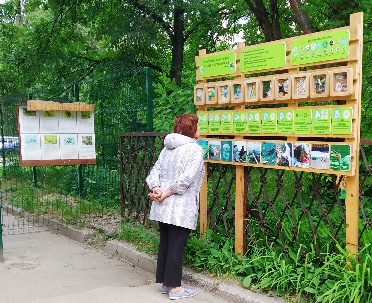 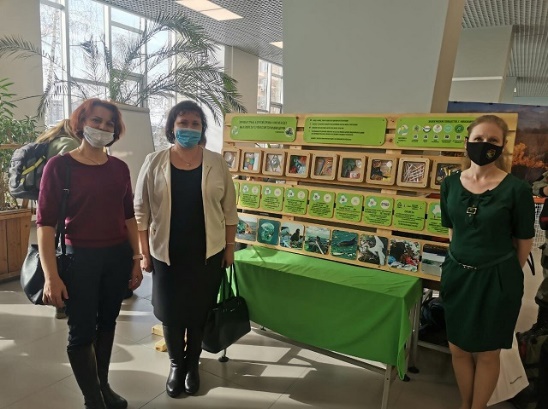 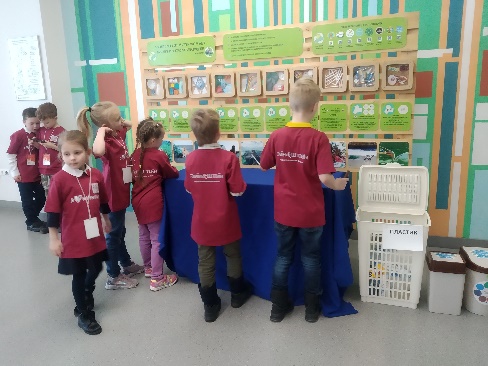 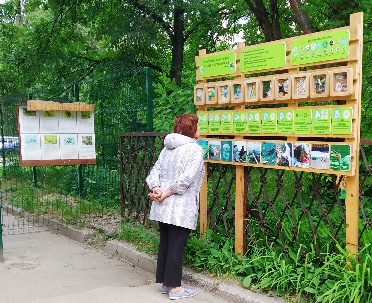 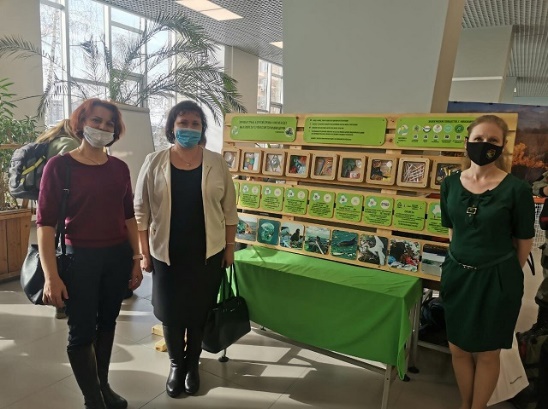 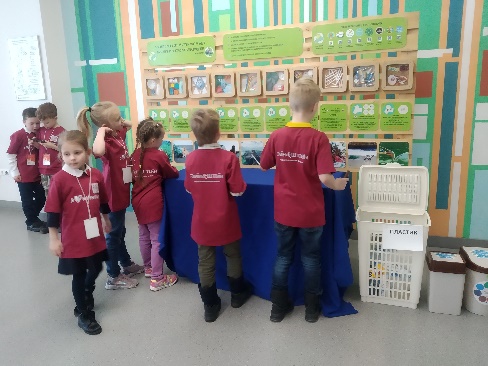 Рис. 1 Стенд о типах отходов на Форуме ЭкоСиб, в НГУ, на Станции юных натуралистов.Стенд стал популярным, возле него останавливаются люди. В отличие от статей в СМИ стенд работает всегда. Представителей Станции со стендом стали приглашать на мероприятия. Стенд 27.02.21 побывал на форуме «Экологичный Новосибирск», 14.03.21 в НГУ, 28.05.21 – на фестивале «Экодвор в Берёзках». На настоящий момент по примеру этого стенда в Новосибирске и Бердске изготовлено 6 стендов.Эффект одного стенда расширяется по Новосибирску. Мы видим, что стенд работает!Поэтому появилась идея продолжить серию объектов, объединённых экологической тематикой на территории Станции юннатов (рис. 2). 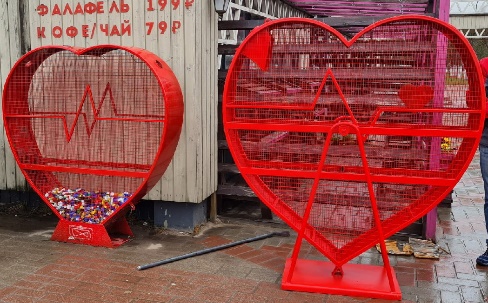 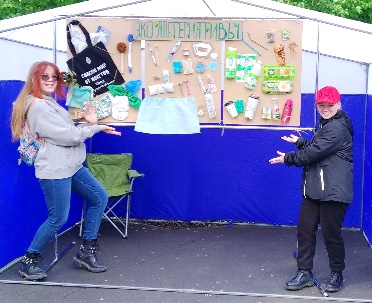 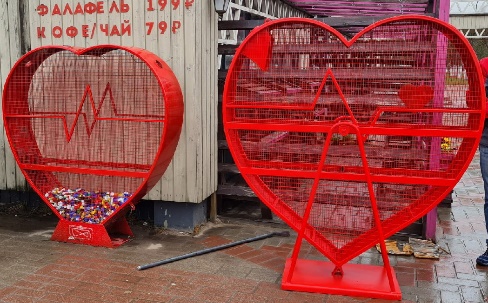 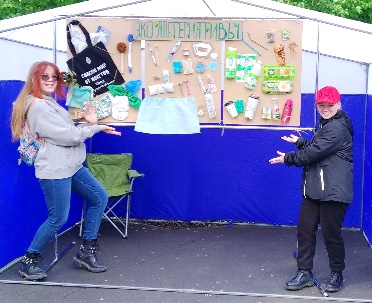 В серию будут входить: арт-объект для сбора пластиковых крышечек (авторы идеи – «Сердечные крышечки» из Великого Новгорода) (рис. 2-А) и контейнер для сбора макулатуры (собственного дизайна) (рис. 2-Б). В эти контейнеры люди смогут приносить крышечки и макулатуру в любое время дня, что удобно работающим людям. Рис. 2 А – сердце для сбора крышечек, Б – контейнер для сбора макулатуры, В – планируемый в будущем стенд «Экоальтернативы».В планах создать и третий объект – стенд об эко альтернативах (рис. 2 - В).Средства от крышечек идут на помощь детям с нарушениями здоровья, а от сдачи макулатуры - на поддержку экологических проектов юннатов. Это решает экологические и социальные задачи. Каждый может проявить заботу о другом и помочь нуждающимся без каких-либо материальных средств, понять, что привычный «мусор» – ценный и нужный ресурс. На территории Станции кроме стенда о типах отходов есть: 4 компостера, таблички «Деревья Станции юннатов», «Тропинка юннатов» (рис. 3).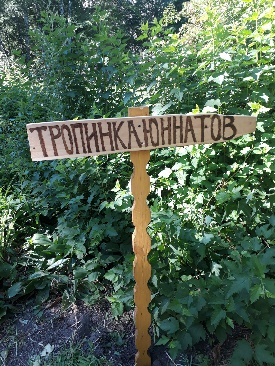 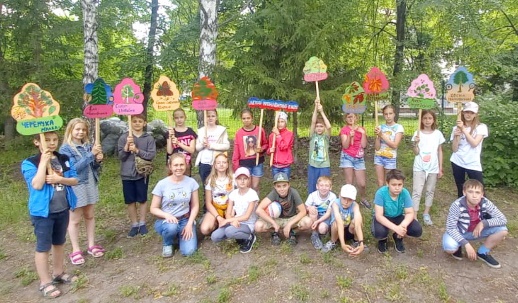 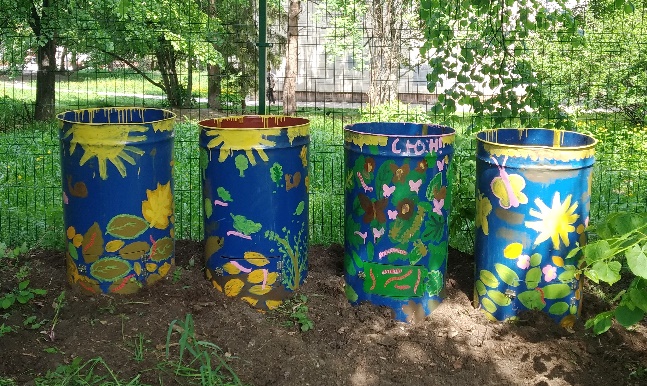 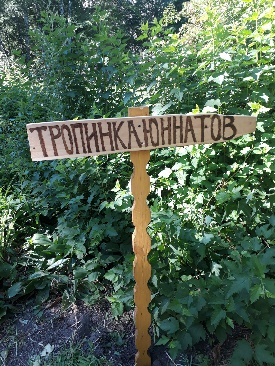 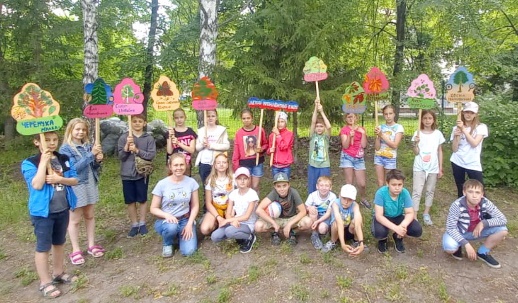 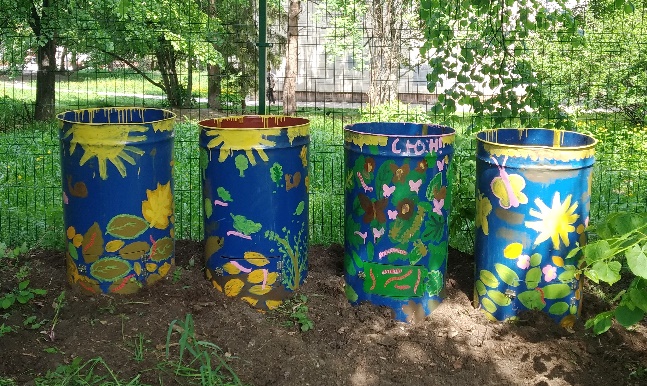 Рис. 3  Эко объекты на Станции юннатов.Всё объекты вместе будет уникальным экскурсионным объектом, привлекающим посетителей. Яркий арт объект «Сердце» будет притягивать людей специально прийти на Станцию юннатов, сделать фото, приобщиться к эколого-благотворительной акции по сбору крышечек. Детям будет просто интересно бросать в него крышечки.Станция юных натуралистов расположена в месте с большой проходимостью. В здании 10 организаций: паспортно-визовая служба, Совет ветеранов, кассы приёма коммунальных платежей, центр социальной помощи, Дом культуры, художественная школа и др. Это значит, что территорию посещают люди разного возраста, национальности, социального статуса. Расположение и посещаемость территории Станции - ценные ресурсы для привлечения детей и взрослых к эко просвещению. Объекты будут стоять на улице, и к ним всегда будет доступ.Педагоги и обучающиеся Станции будут иметь возможность проводить экскурсии по этим объектам и подробно рассказывать о раздельном сборе отходов, целях устойчивого развития, биологическом разнообразии области, компостировании, о том, как сдача крышечек в переработку помогает детям с нарушениями здоровья, а сбор макулатуры сохраняет деревья и бережёт воду.Для реализации проекта собрана команда (рис. 4):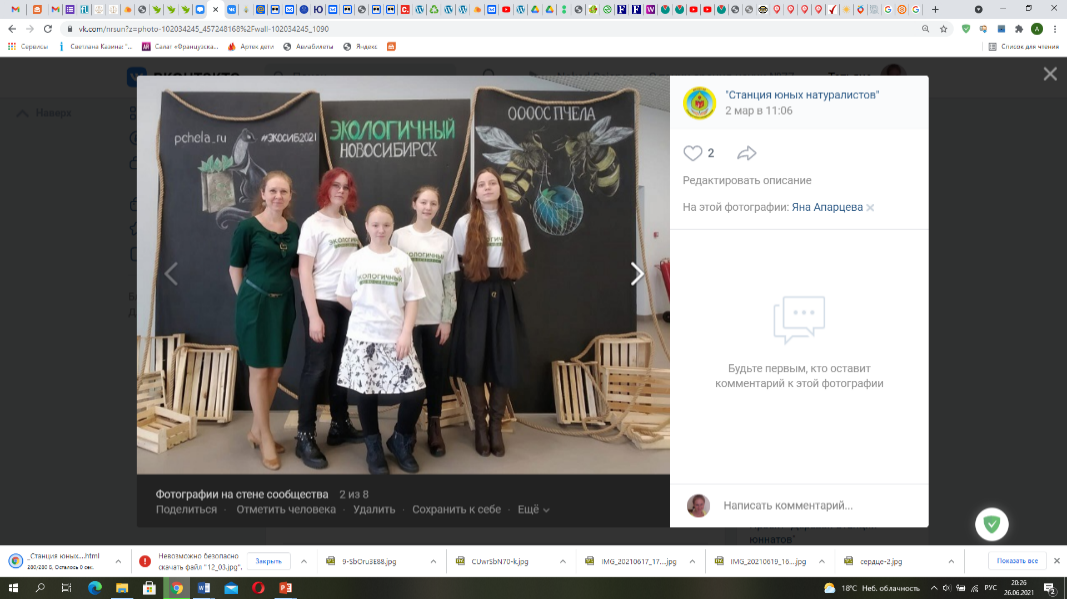 Попова Татьяна Владимировна – педагог высшей категории, куратор проектов: «Путеводитель по Краснообску» 2016 г., «Воздушные шары – развлечение, несущее вред», «Разделяй отходы – береги природу!» 2018 и 2019 г., «Раздельный сбор – это просто!» 2020г, «Кафешки для белочек» 2020 г. Роль в проекте: заключение договоров, взаимодействие с партнёрами, закупка материалов, организация взаимодействия со школами, репетиции презентаций, координация проекта.Попова Мария Алексеевна – 14 лет, исполнитель проекта «Воздушные шары – развлечение, несущее вред» в котором удалось отговорить 5% людей, готовых запустить шары, их не запускать. Частый волонтёр на акции «Зелёная белка», имеет опыт работы на фестивалях «Органик Фест» 2018, 2019, «ЭкоСиб» 2021, «Экомир» 2021 и др., имеет музыкальное образование, хороший голос. Победитель всероссийского конкурса «Большие вызовы» с исследованием микропластика. Роль в проекте – презентация арт объектов, запись голоса для видео экскурсии.Апарцева Яна Борисовна – 15 лет, исполнитель проекта «Разделяй отходы – береги природу!» в котором 1180 подростков Краснообска ознакомлены с важностью раздельного сбора отходов. Выступала на фестивале «ЭкоСиб» 2021 и др. Снимала видео на мусоросортировочном комплексе «Тайгер Сибирь». Имеет хорошую камеру, умеет снимать и монтировать видео. Роль в проекте - презентация арт объектов, запись и монтаж видео для экскурсии. Коротких Надежда Владимировна – 16 лет, участник проекта «Кафешки для белочек», исполнитель социологических исследований о влиянии людей на биоразнообразие, о зависимости ощущения счастья от возраста и места проживания. Выступала на фестивале «ЭкоСиб» 2021 и др. Роль в проекте: проведение социологических опросов, презентация объектов.Чигрина Диана Сергеевна – 16 лет, исполнитель проекта «Кафешки для белочек» в котором были установлены 34 кормушки для белочек и воздушный переход в Краснообске и проекта «Раздельный сбор – это просто» в котором был установлен стенд о типах отходов и контейнер для сбора одежды в Краснообске. Выступала на фестивале «ЭкоСиб» 2021 и др. Активный человек, который хочет менять мир к лучшему. Хорошо рисует. Роль в проекте: креативность, разработка дизайна контейнера и оформление для макулатуры, статьи, привлечение помощников.Риски проекта. Внутренние. Руководитель проекта заболела (переехала). В этом случае придётся предложить принять руководство проектом другому педагогу Станции юннатов, хорошо разбирающемуся в теме охраны природы. Внешние. Повышение цен на металл, краску. Тогда придётся делать объекты меньшего размера. Пандемия. В этом случае придётся проводить презентацию в социальных сетях. Мы не получим финансирование. Будем ждать другого гранта или искать спонсоров. Задержка сроков изготовления объектов в связи возможными отпусками исполнителей. Придётся сдвигать и уплотнять график презентаций.Информация о проекте будет:размещена:на страничке станции юннатов Вконтакте https://vk.com/nrsun на официальном сайте станции юннатов https://stantsiya.edusite.ru/ на страничке Станции в Инстаграм @ecostationkrasnoobsk54 предложена:в группы Краснообска: «Краснообск-ВАСХНИЛ», «Краснообск 2.0», «Культурный Краснообск»,в газету «Новосибирский район – территория развития», на сайт Администрации Новосибирского района, в сетевое издание «Краснообские вести»;разослана: репортёрам: ГТРК «Новосибирск», Комсомольская правда, ОТС, телеканал «Звезда», «Доброе утро» 1 канал.БЮДЖЕТ ПРОЕКТА:Контейнер для сбора макулатуры – это самая дорогая часть проекта, его объём 2 м2. При заказе АО «Папин цех» цена будет 24.500, в ООО «Тайгер Сибирь» 25000.Можно заказать контейнер объёмом 0.750 м2 с доставкой за 20300 в фирме «Железная мебель». Но при этом объём будет меньше, и при вывозе макулатуры будет тратиться больше топлива на единицу собранной макулатуры и больше загрязняться воздух.В любом случае железный уличный контейнер это будет первая в Краснообске возможность сдавать макулатуру в переработку в любое время дня. И, так как это очень дорогой объект, его никто у себя не устанавливает. Яркий арт объект для сбора крышечек – это сердце проекта – точка притяжения. Так же, как и в других городах России, оно будет рекламировать само себя и идею сбора вторсырья. От него нельзя отказываться. Его можно заказать у авторов идеи на заводе в Великом Новгороде за 18.000, однако доставка составит 700р до терминала и 4958 - 6749р (в зависимости от типа упаковки) до Краснообска, что в сумме даёт примерно 23700-25500. При этом возможно более высокое качество, но есть риск не уложиться в бюджет.Биг бэги нужны, чтобы вывозящая макулатуру компания могла забирать вторсырьё погрузчиком. В крайнем случае эту статью можно сократить, мы попробуем сами насобирать на биг бэги.Экокружки планируется использовать в качестве призов участникам презентаций, внимательно прослушавшим информацию и лучше всего ответившим на вопросы ведущих. Всего будет 4 группы (от каждой школы посёлка по 1), в каждой группе планируется вручить 1 приз. От них тоже можно отказаться ради большой цели – арт объектов для эко просвещения.В случае, если удастся сэкономить при изготовлении металлических объектов предполагается сделать стенд «Эко альтернативы», макет которого представлен на рис. 3-В.2.2 Практический этапСоздание арт объектов. Изготовитель – Артель «Логово». Для участниц проекта были проведены мастер-классы по работе с металлом (рис.5).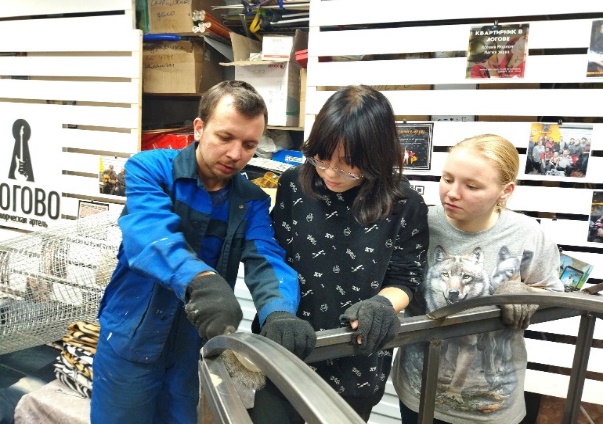 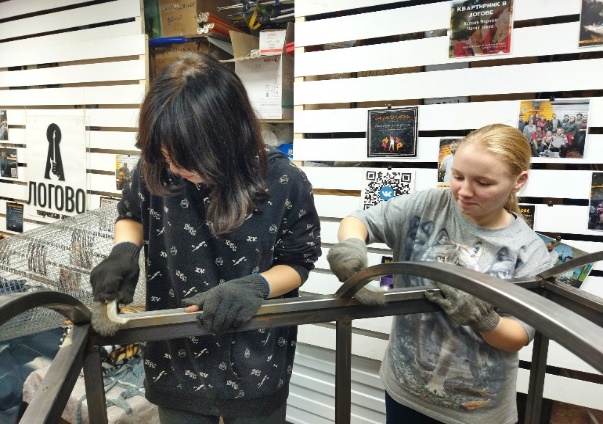 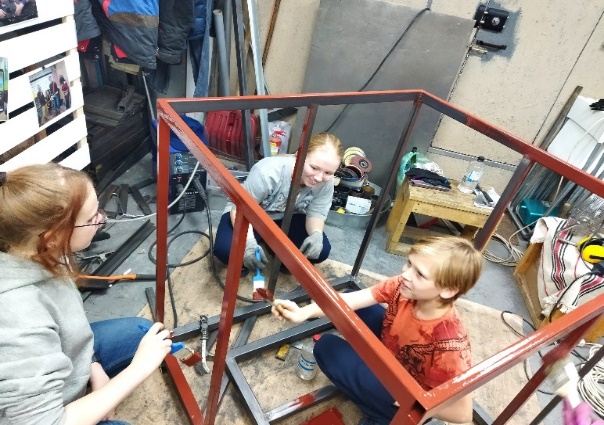 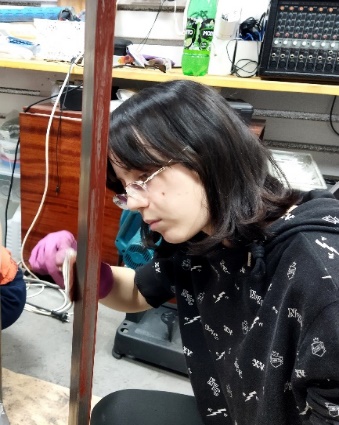 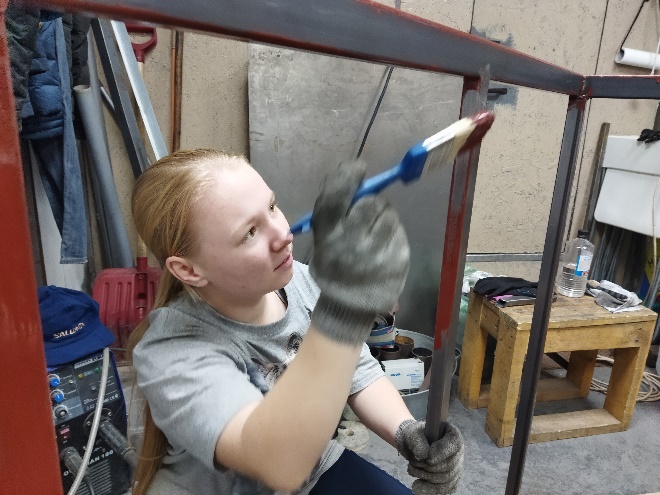 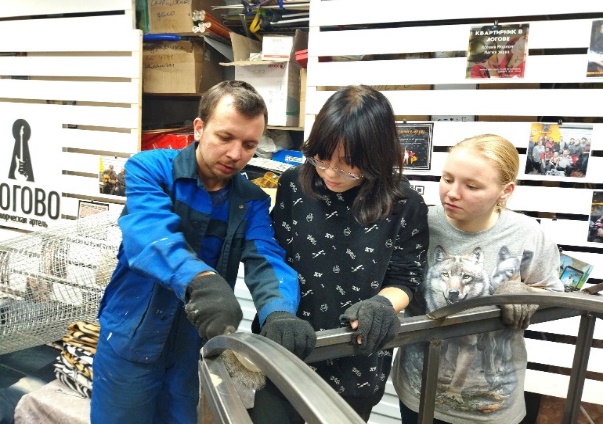 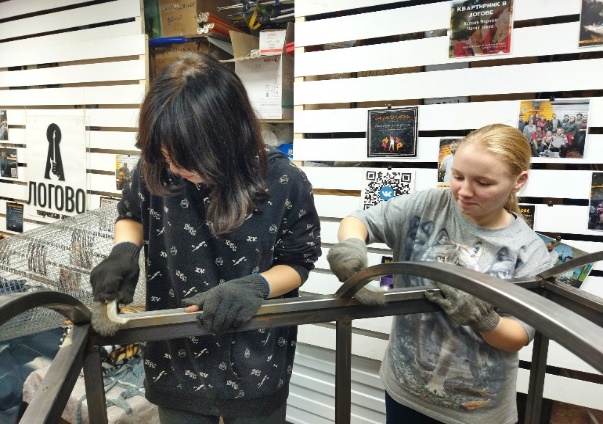 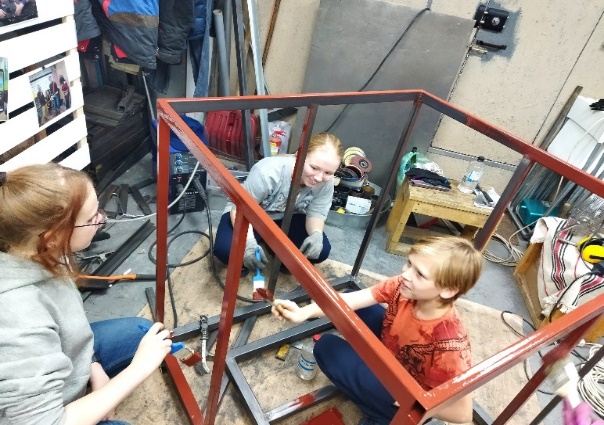 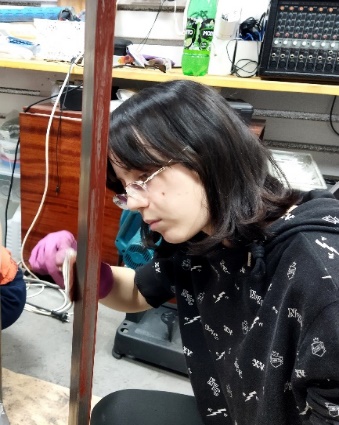 Рис. 5. Мастер класс: Зачистка проваренных швов. Обработка металла антикоррозионным покрытием. Мастер класс по работе с деревом и покраске для обучающихся Станции юннатов в арт пространстве «Артель Логово» (рис. 6)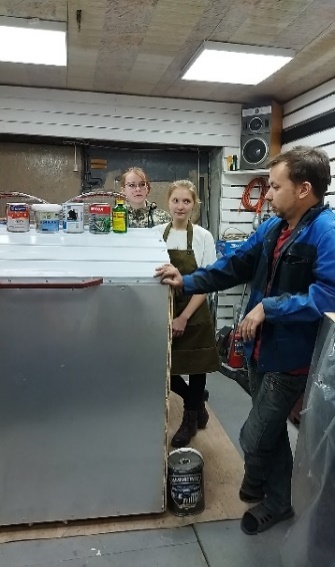 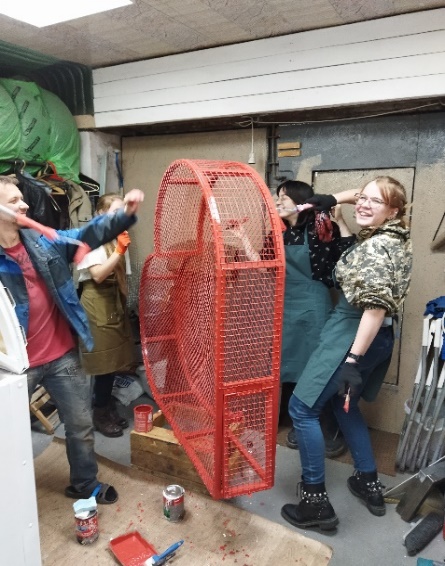 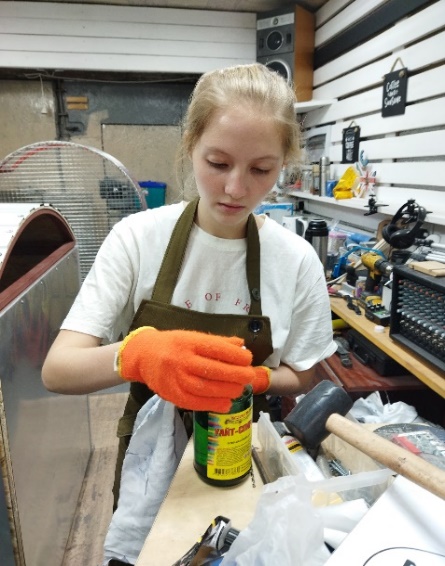 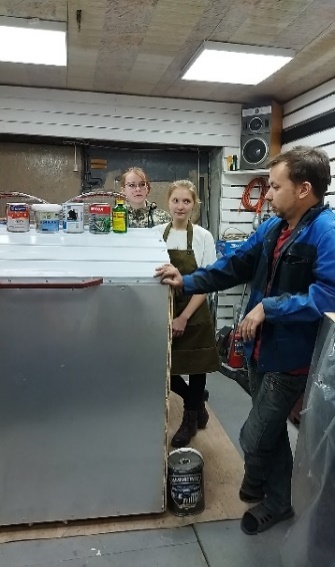 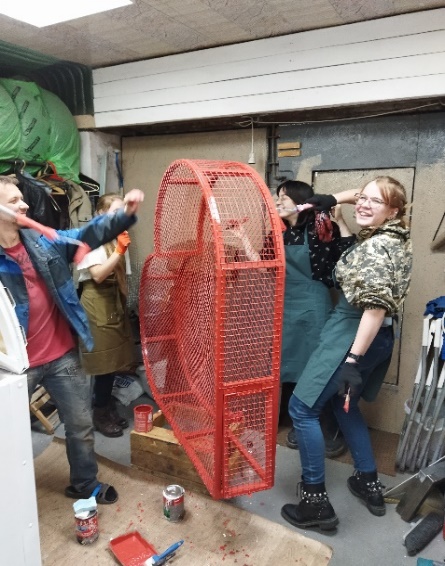 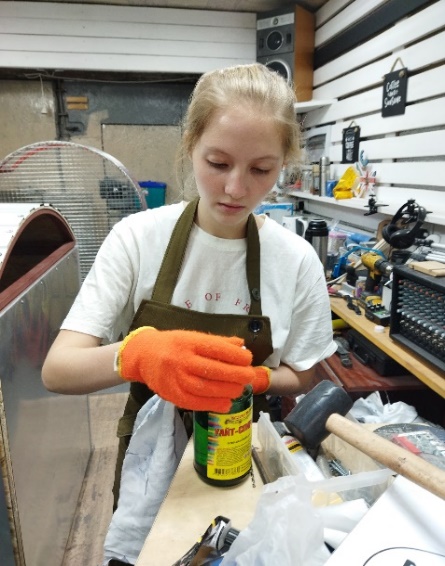 Рис. 6 Мастер класс по работе с металлом и покраске. Рассказ о способах антикоррозийной обработки металла и типах красок. Покрытие краской арт объектов.Создание макета трафарета на компьютере и вырезание трафарета на станке ЧПУ. Нанесение рисунка через трафарет (рис 7).Ведёт мастер-класс Олег Сергеевич Байборин.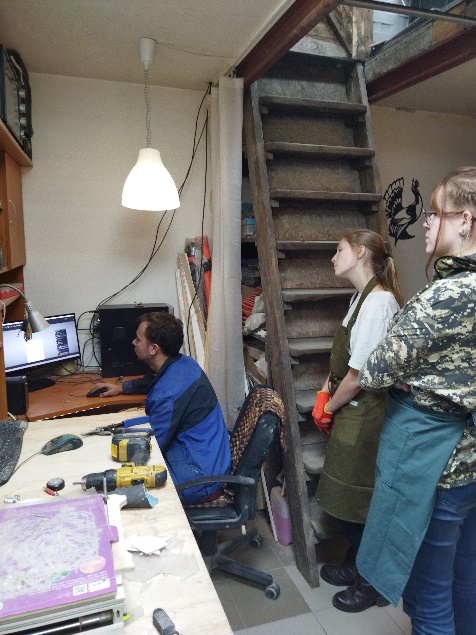 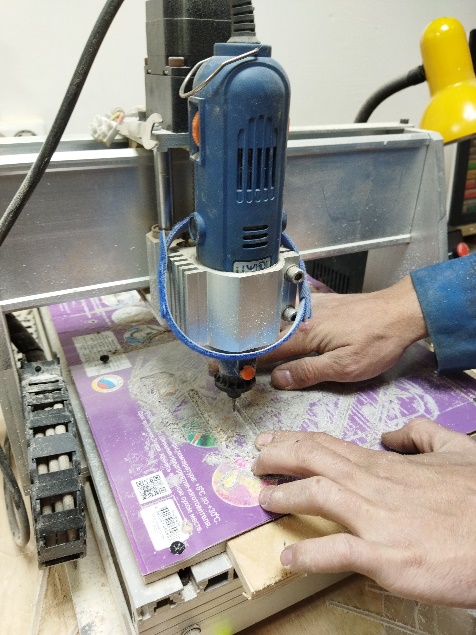 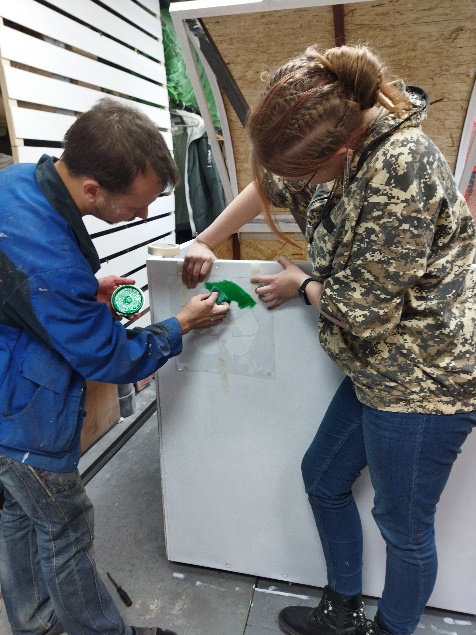 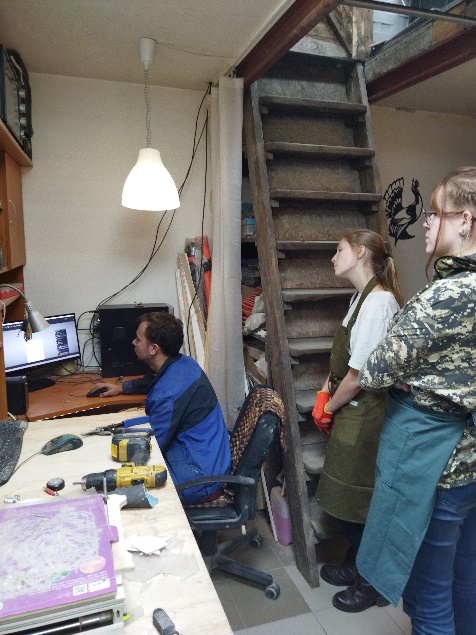 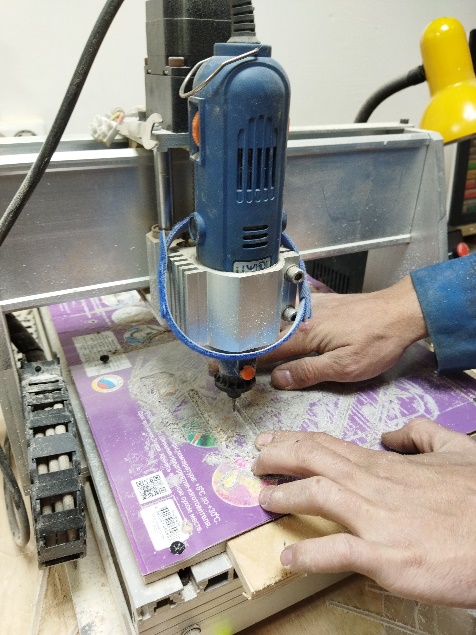 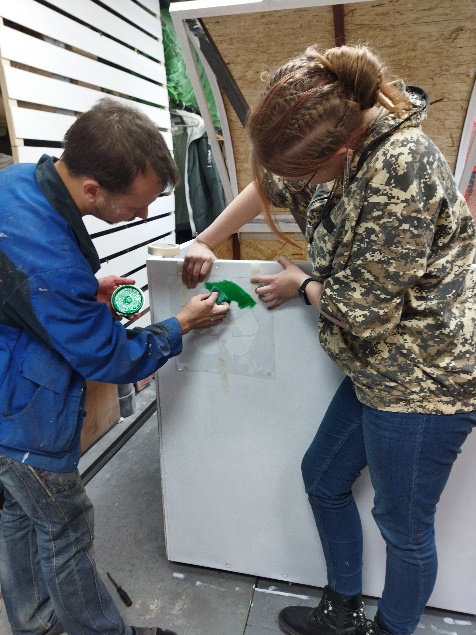 Рис 7. Оформление контейнера для макулатуры.ПРЕЗЕНТАЦИЯ АРТ ОБЪЕКТОВ НА ТЕРРИТОРИИ СТАНЦИИ ЮННАТОВ	В рамках реализации проекта было проведено 4 экскурсионных дня и 6 экскурсий для учащихся Краснообской школы №1 (рис. 8, 9, 10,11, 12, 13, 14). Вместо эко кружек в качестве призов были заказаны ручки с надписью «Разделяй отходы – береги природу!». В связи с этим удалось поощрить больше внимательных слушателей.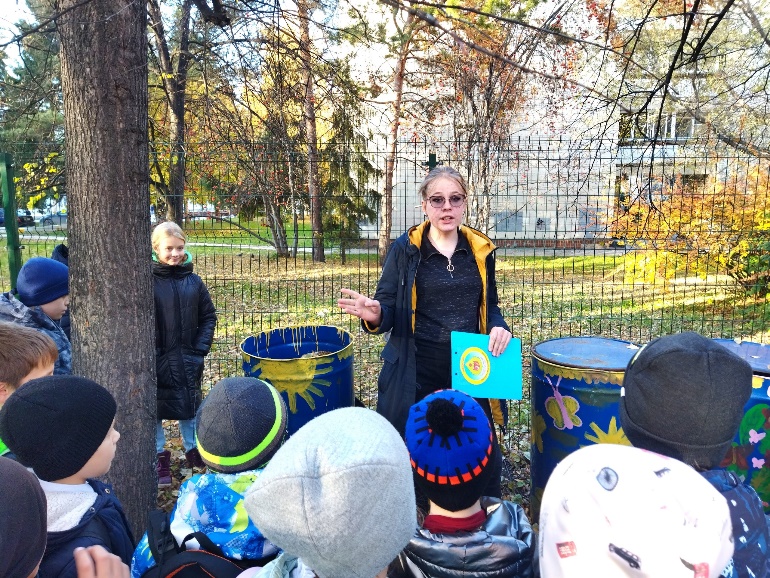 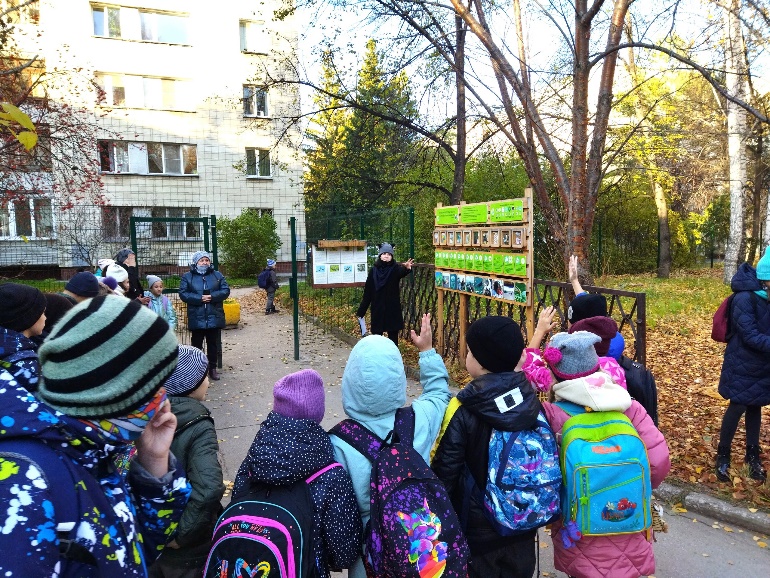 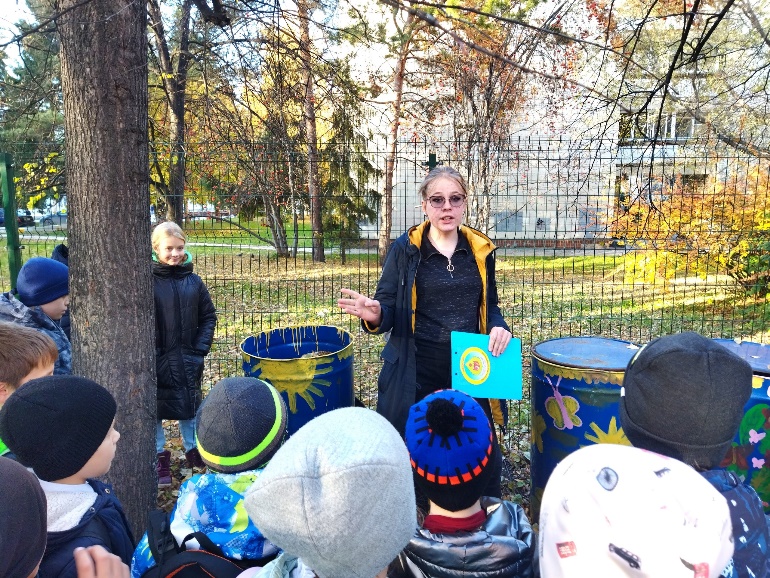 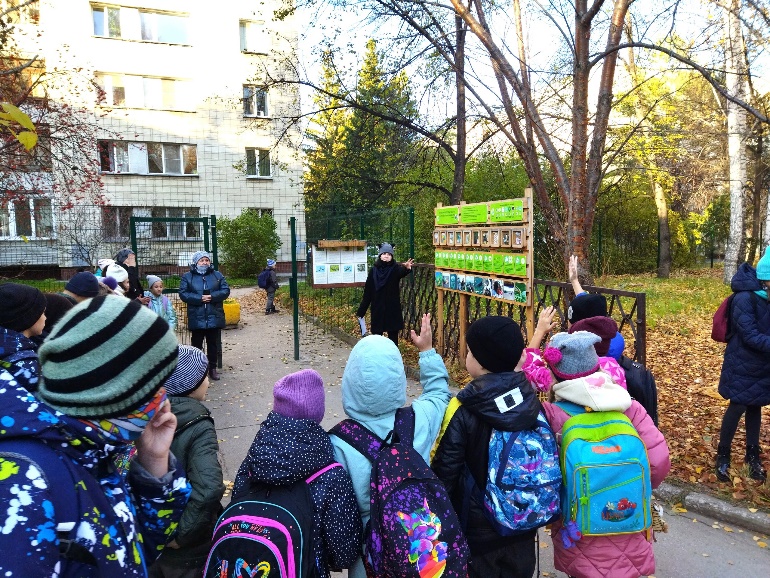 Рис. 8. Презентация экологических объектов на Станции юннатов – экскурсия для учеников Краснообской СОШ№1. Презентация компостеров и стенда по типам отходов 15.10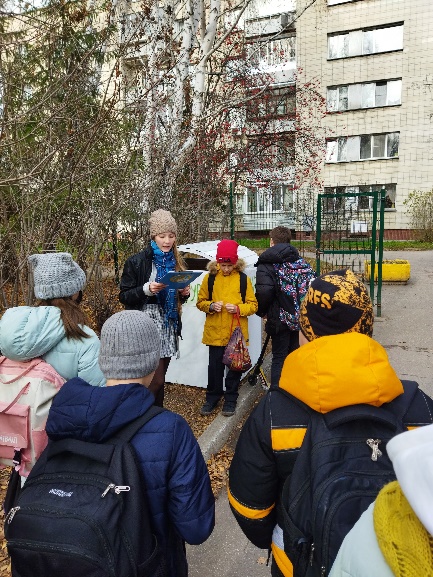 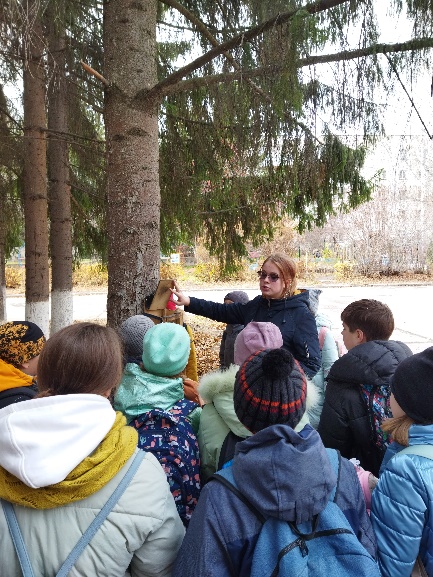 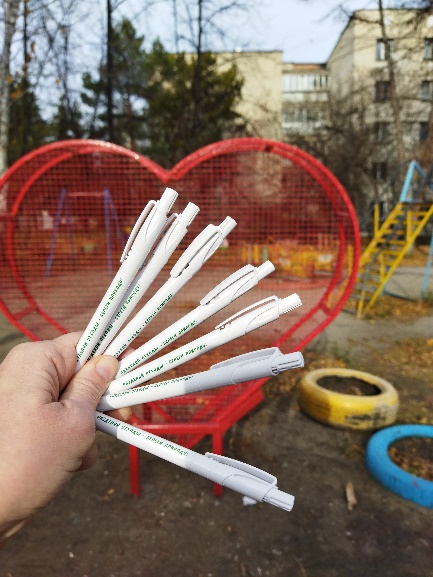 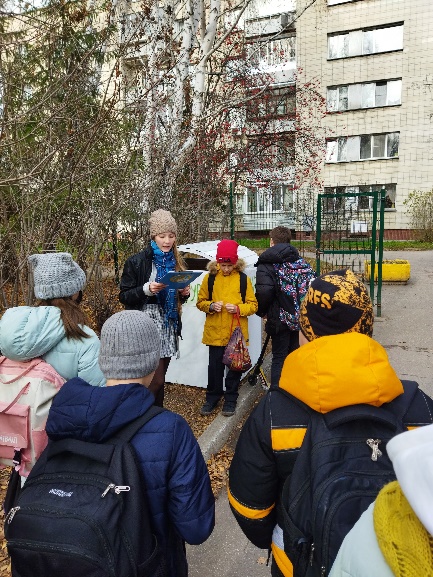 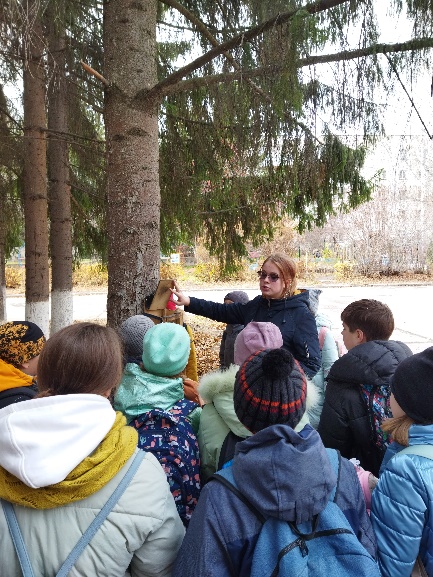 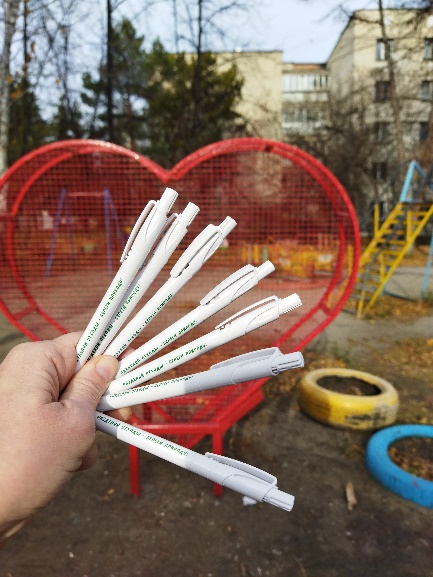 Рис. 9. Презентация кормушек «только для белок» и стенда «Эко альтернативы» 15.10. Викторина для участников и победители викторины. Вручение призов за лучшие ответыРис. 10 Презентация экологических объектов на Станции юннатов 22 октября (2 класса) Рассказ о кормушках для белок, викторина про экоальтернативы и призы за лучшие ответы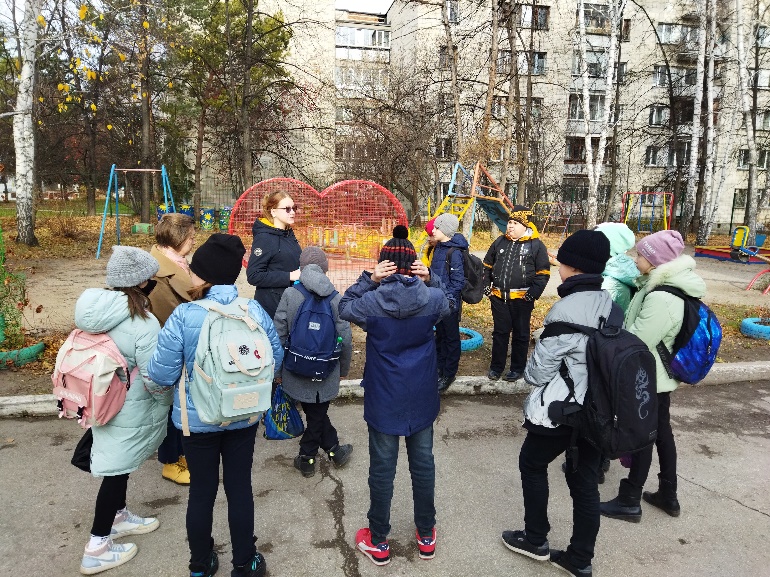 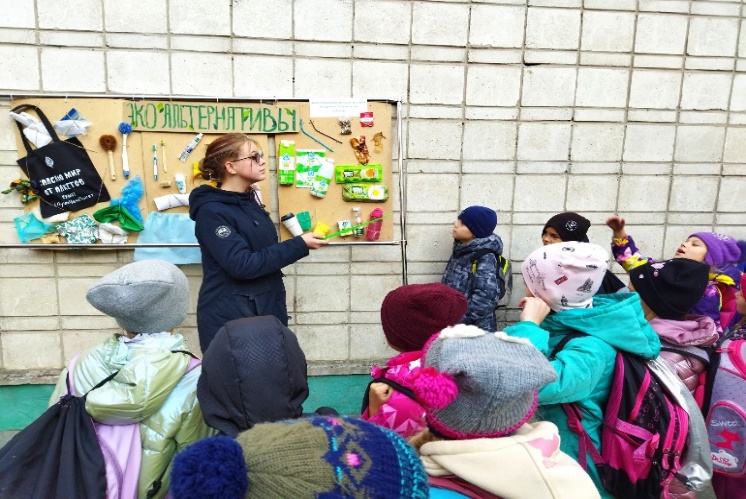 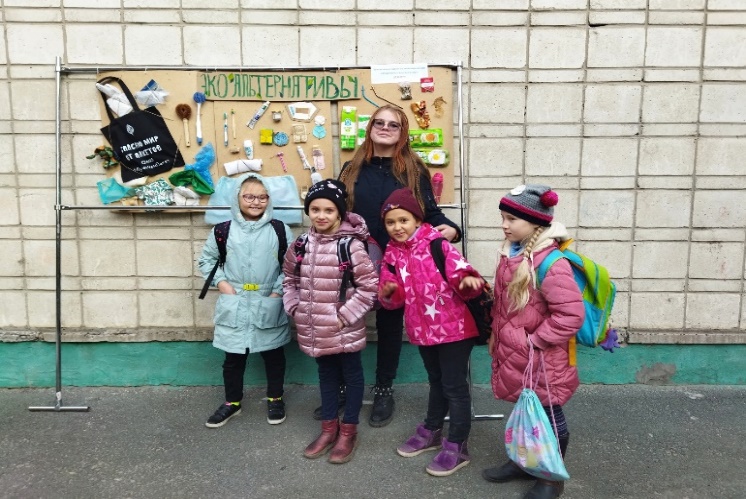 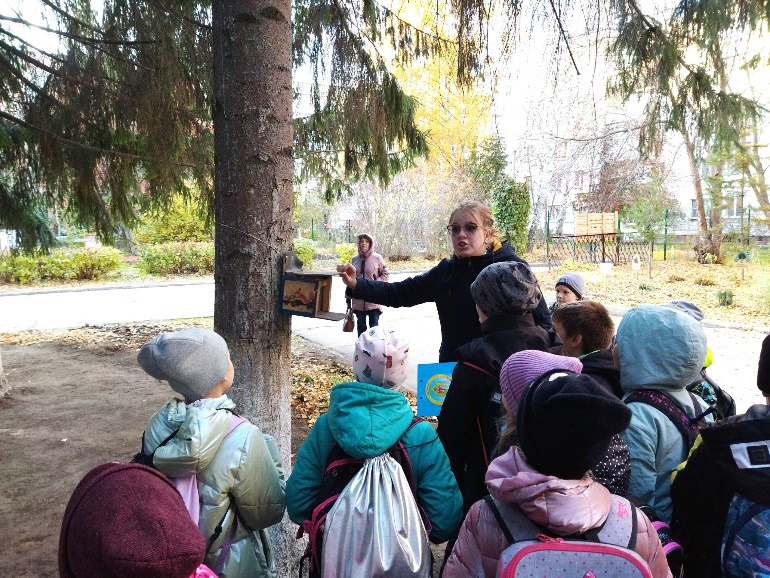 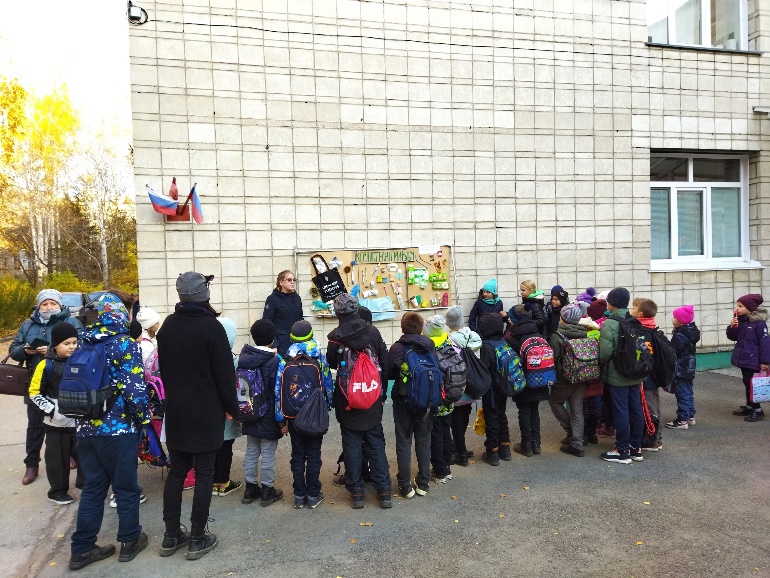 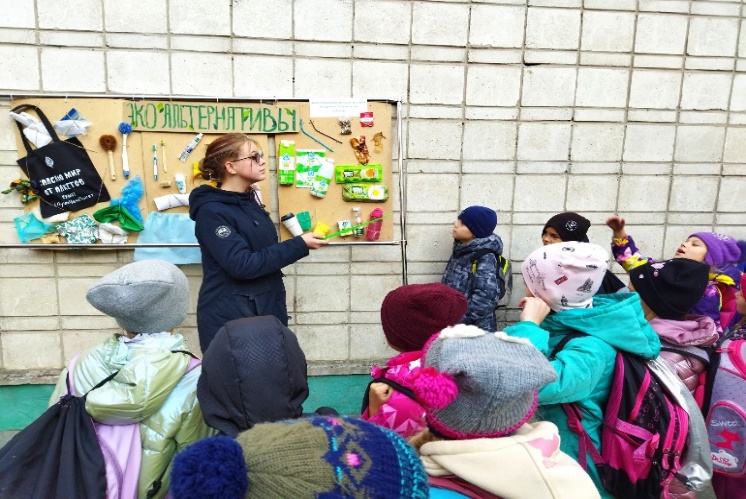 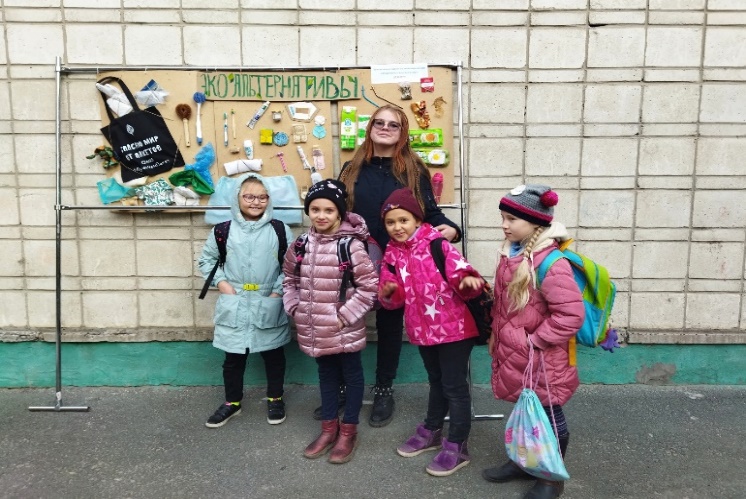 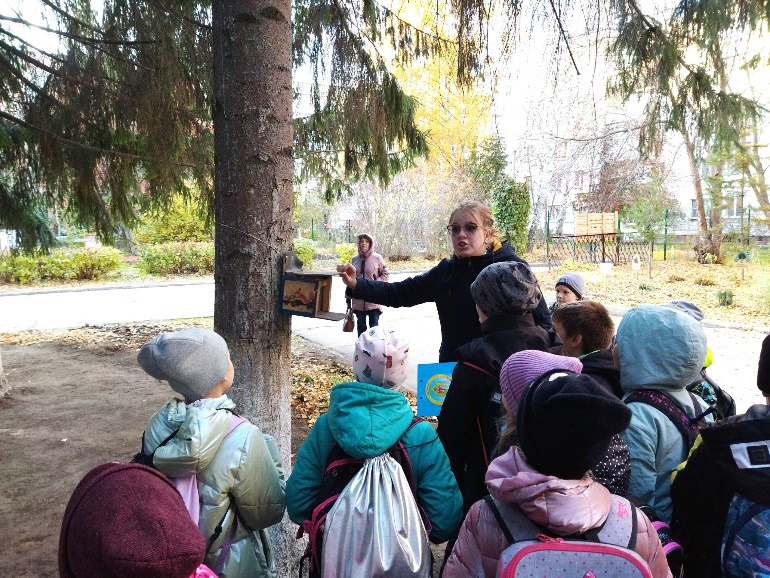 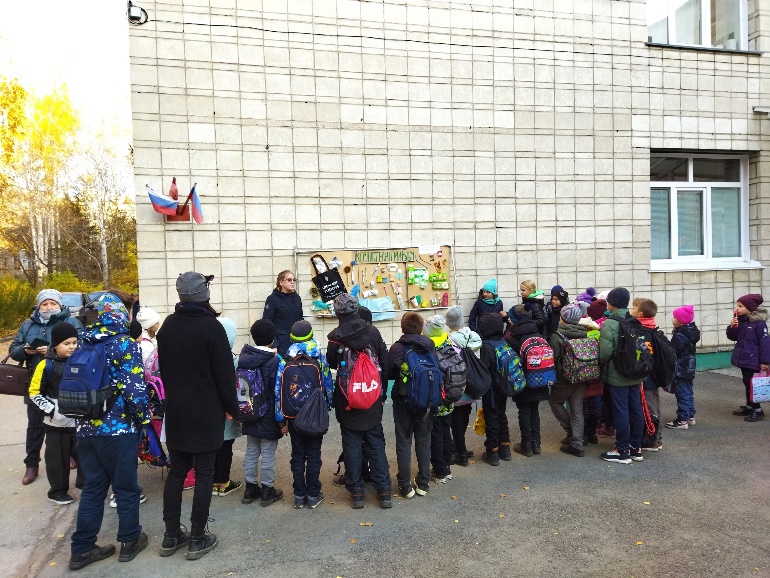 Рис. 11 Презентация арт объектов 22 октября для других классов СОШ 1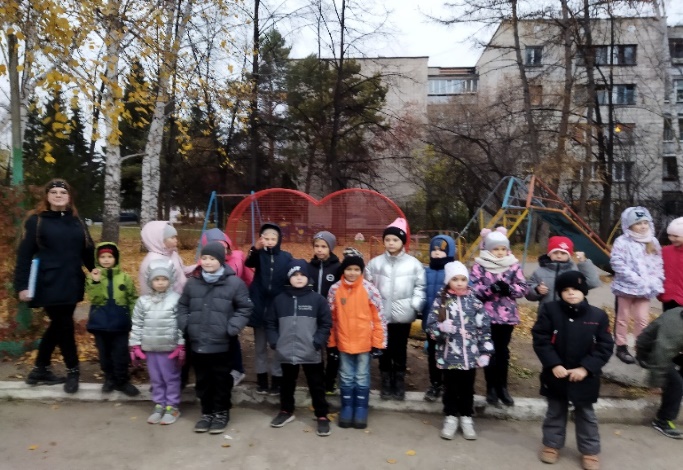 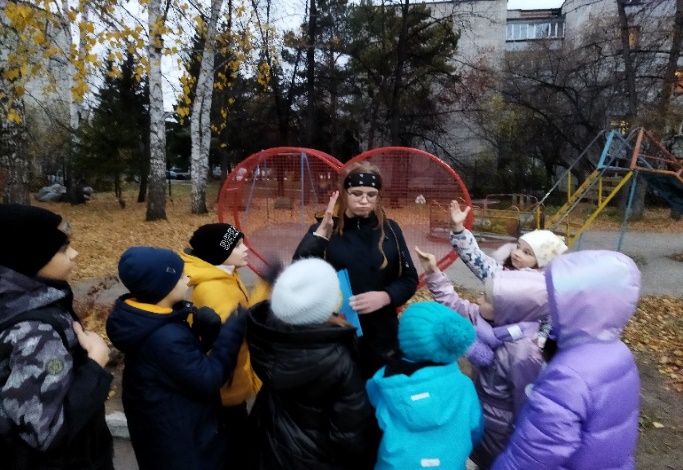 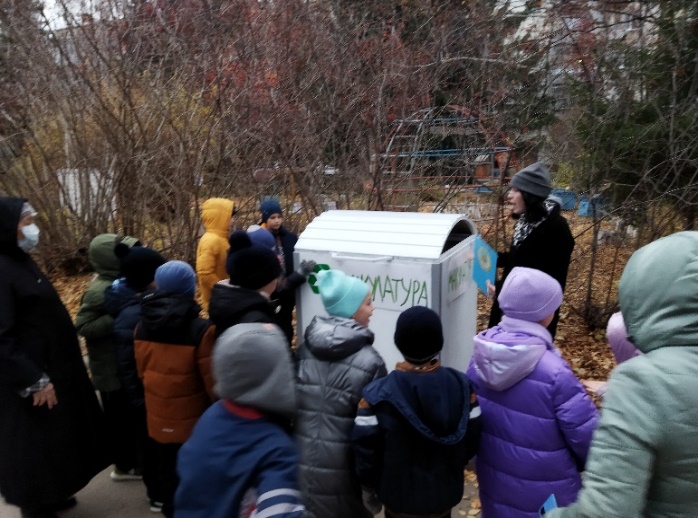 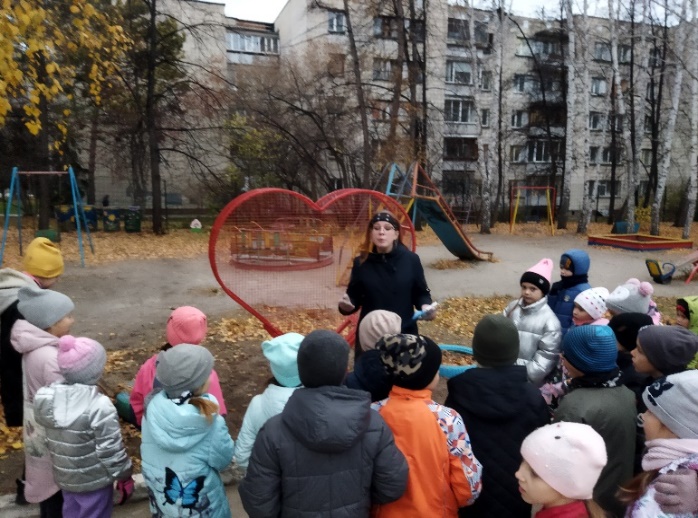 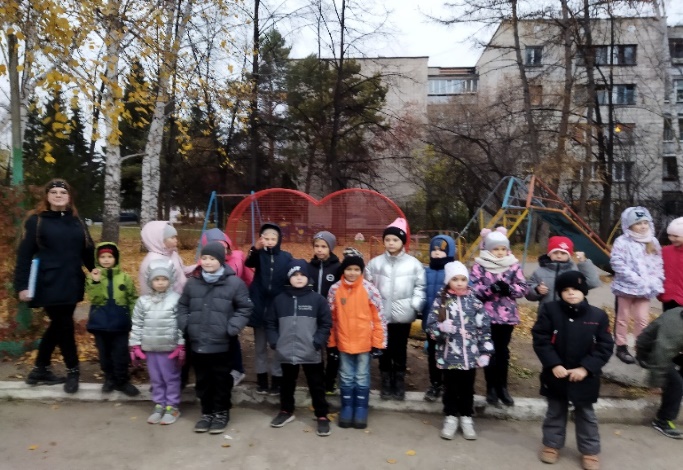 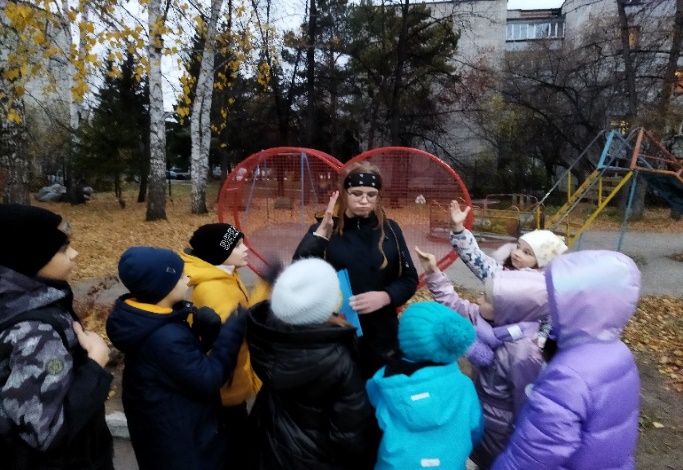 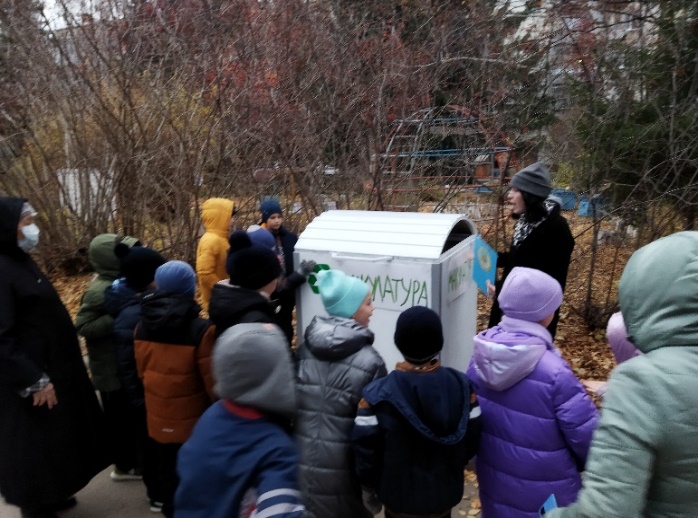 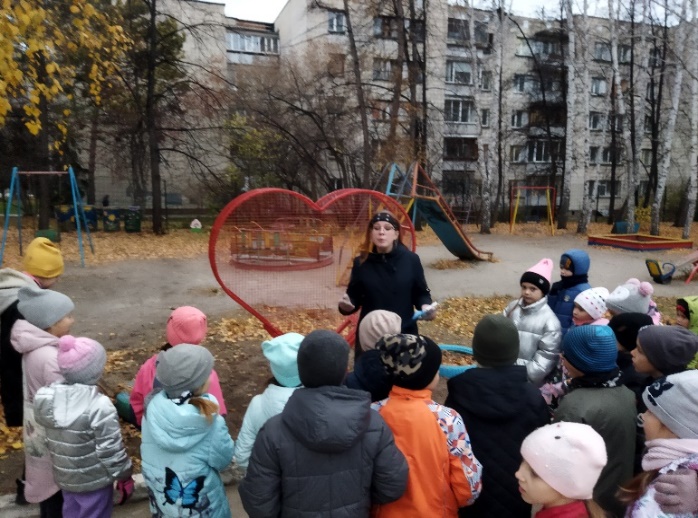 Рис. 12 Презентация экологических объектов на Станции юннатов 26 октября. Рассказ о «Полезных крышечках» и о том, что можно сдать в макулатуру.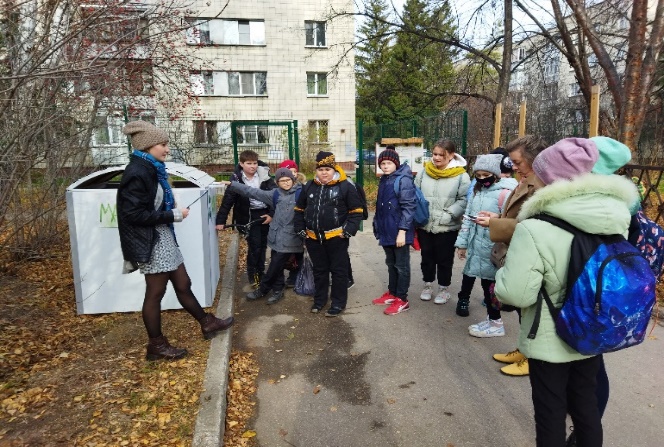 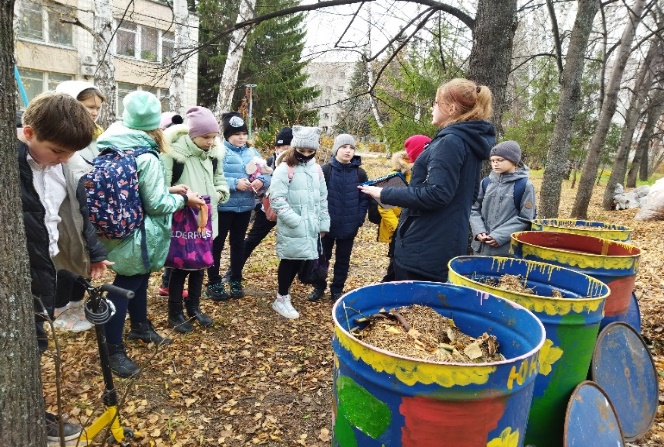 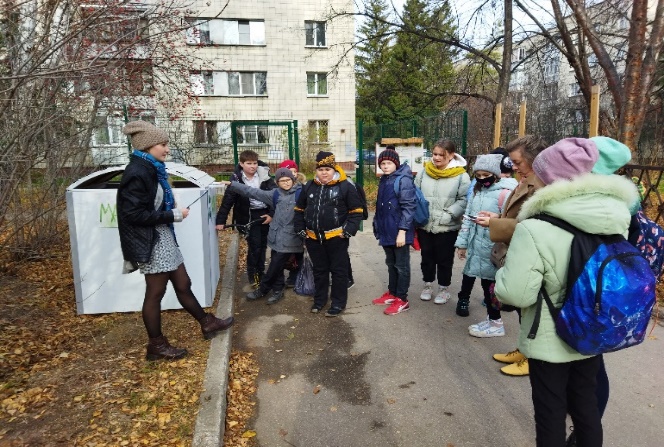 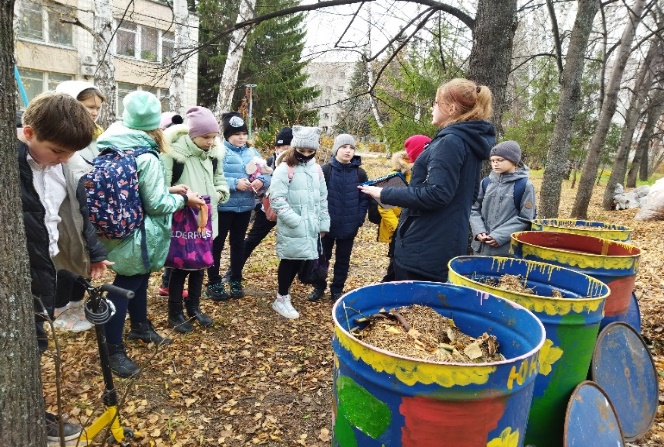 Рис. 13 Рассказ о пользе компостирования и сборе макулатуры 26 октябряРис. 14 Вручение призов за викторину по крышечкам и по макулатуре 26 октября.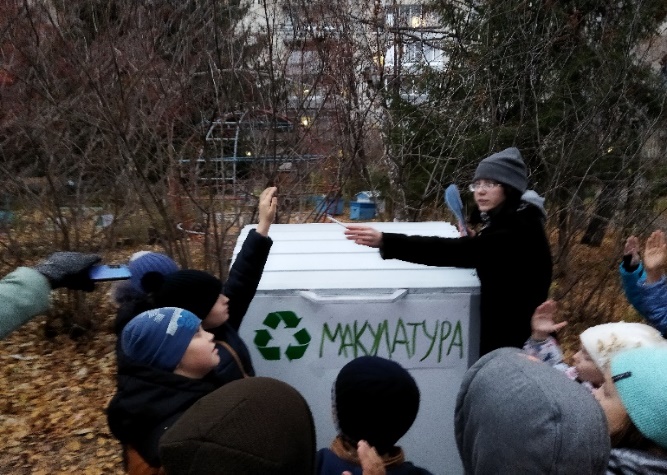 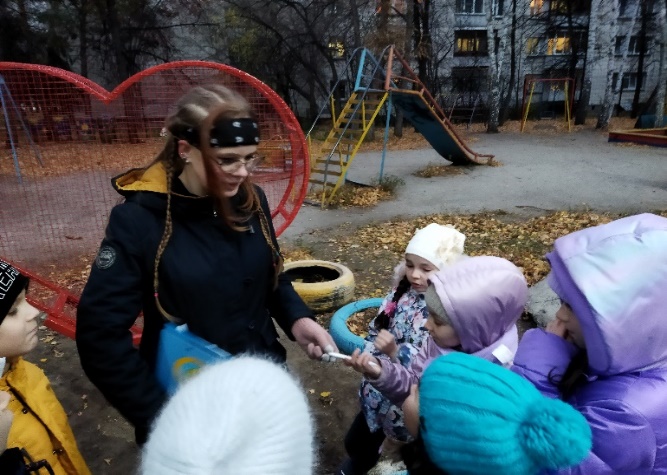 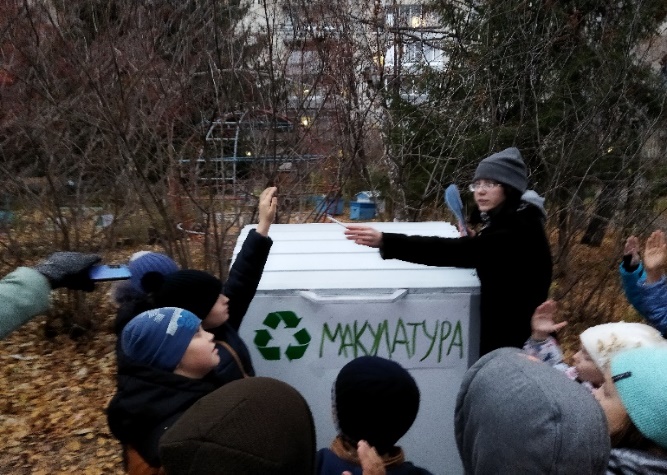 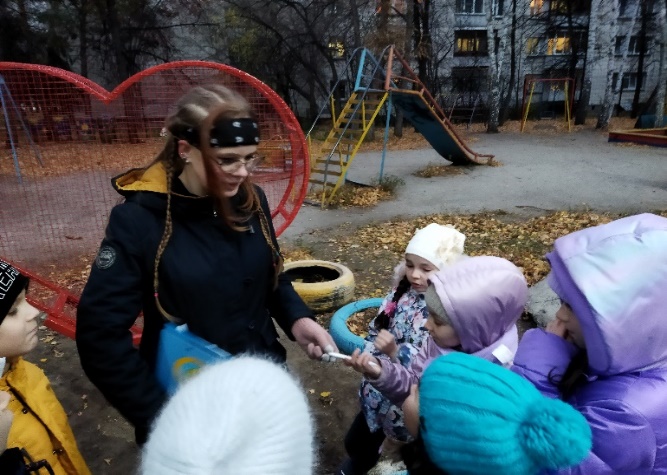 Первый вывоз макулатуры состоялся в начале ноября. В это же время сердце оформлено хештегами проекта (рис. 15)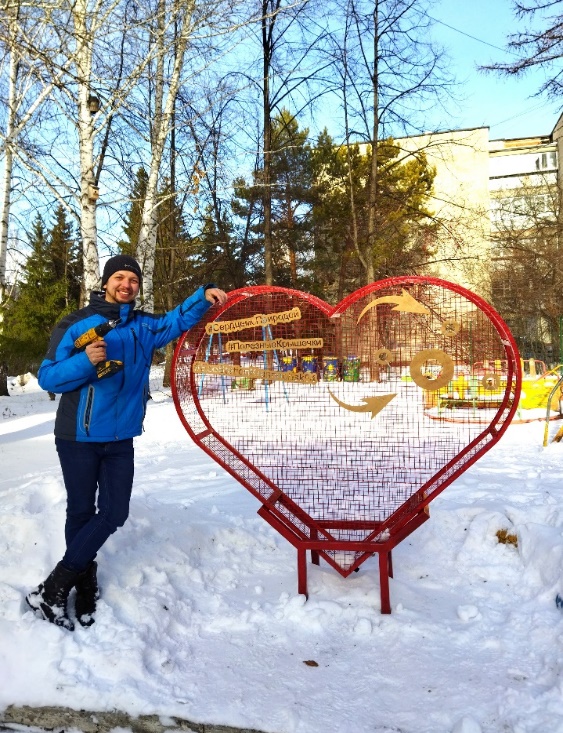 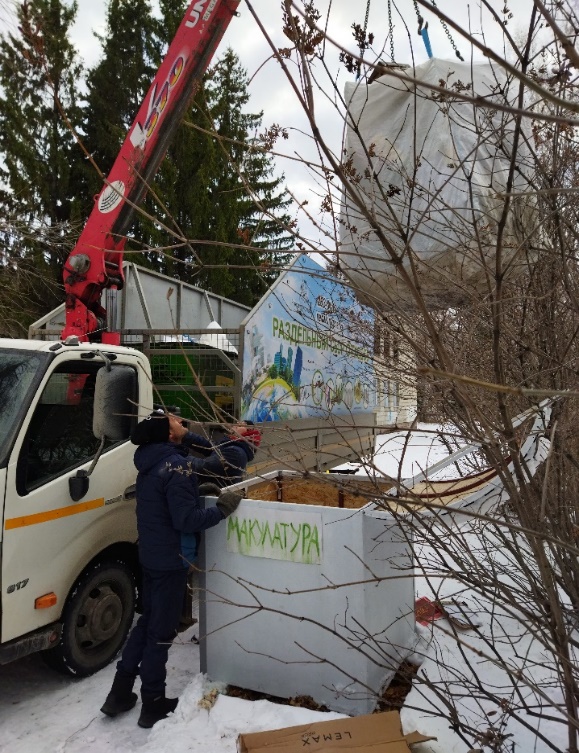 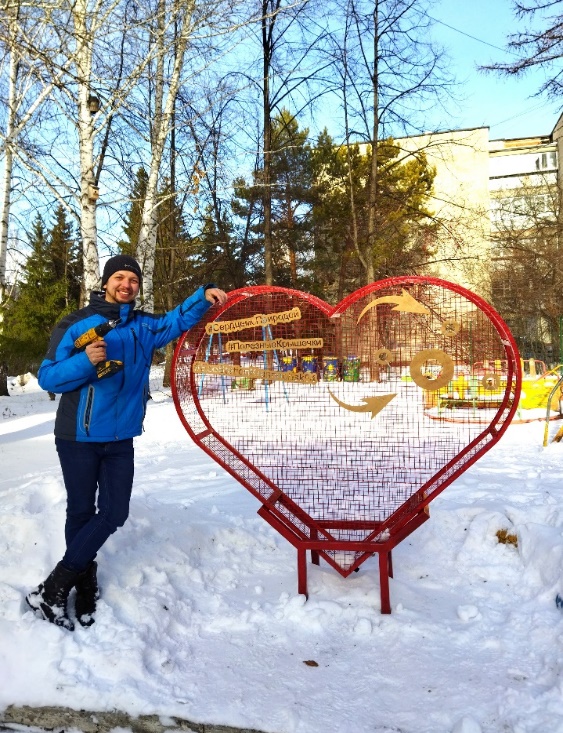 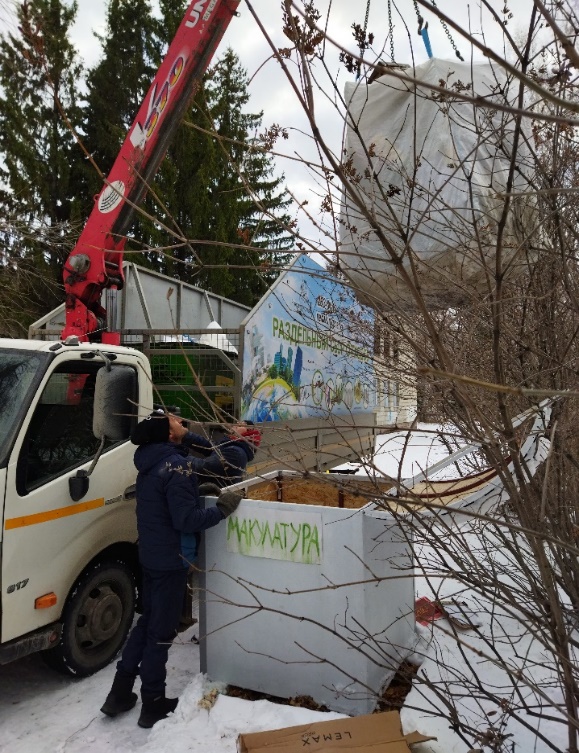 Рис. 15. В сердце появились отверстия для сброса крышечек. Представители компании «Тайгер-Сибирь» вывозят макулатуру.ЗАКЛЮЧЕНИЕЦель проекта – достигнута. В Краснообске созданы условия для вовлечения жителей в простые действия для сохранения природы с помощью серии арт объектов. Изготовлены и установлены арт объекты «сердце для сбора крышечек» и «Контейнер для макулатуры». Проведены экскурсии, викторины, участники получили призы.Более 120 школьников узнали о новых арт объектах на Станции юных натуралистов из экскурсий.Куб для макулатуры. За первые 2 недели после установки контейнера для макулатуры он был уже полный. Первая партия макулатуры уже отправилась на переработку. 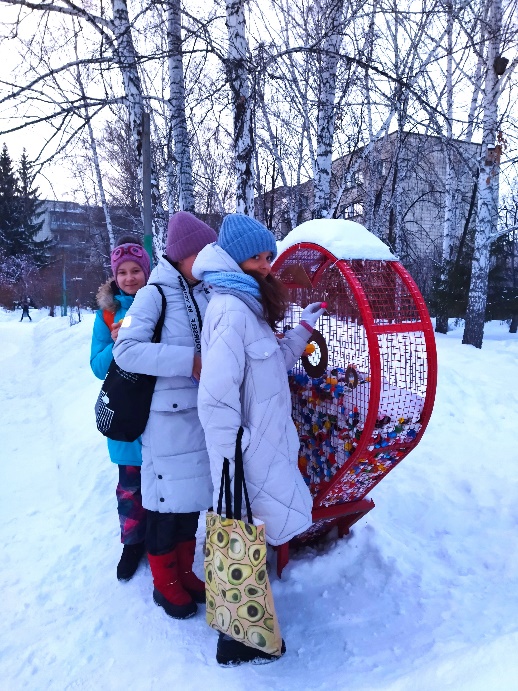 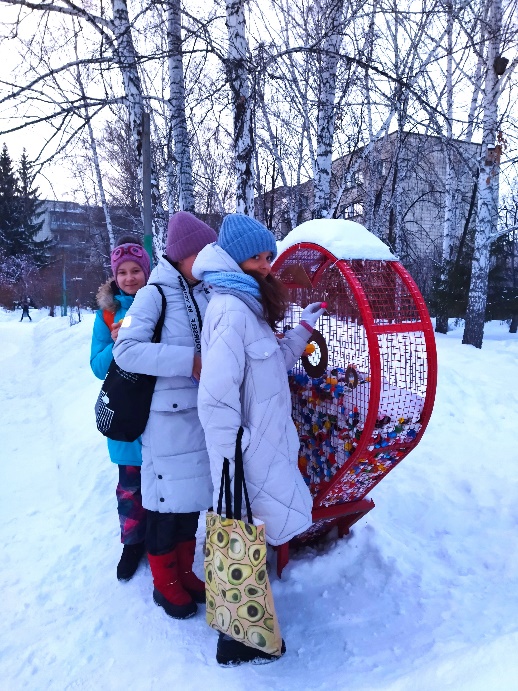 Однако, не смотря на надпись «Макулатура» на контейнере со всех сторон, иногда люди кидают в него мусор. Потребуется просветительская работа в этом направлении. Информацию о том, что можно, а что нельзя сдавать в макулатуру мы пока не разместили. К февралю 2022 года было собрано и отправлено на переработку 9 полных контейнеров макулатуры, что составляет примерно 9 спасённых деревьев. Это говорит о вовлечённости жителей в действия по сохранению природных ресурсов. В настоящий момент идёт отработка взаимодействия с вывозящей компанией по способу вывоза.Сердце для сбора крышечек установлено и работает. На данный момент оно привлекает внимание, но при этом его пытаются ломать. Потребуется воспитательная работа в этом направлении.К началу февраля сердце наполнено крышечками наполовину.ИНФОРМАЦИОННОЕ СОПРОВОЖДЕНИЕ ПРОЕКТАПерспективы проекта: проект продолжается, записаны аудиодорожки для виртуальной экскурсии по объектам, которые будут доступны в соцсетях. Участницы готовы проводить экскурсии. Эти экскурсии стали новым мероприятием, предлагаемым Станцией юннатов будущим посетителям. Поэтому публикации о проекте будут появляться. Сердце для сбора крышечек станет мобильным и в марте поедет на экологический форум ЭкоСиб.Паспорт проекта3Введение………………………………………………………………...4Реализация проекта……………………………………………...7Подготовительный этап ………………………………….72.2 Практический этап реализации проекта…………………12Заключение……………………………………………………………...18Информационное сопровождение и перспективы развития проекта19Ссылки к проекту https://vk.com/nrsun?w=wall-102034245_1384%2Fall https://vk.com/nrsun?w=wall-102034245_1377%2Fall Полное название проектаСердцем с природойАвторыАпарцева Яна, 10 кл., Коротких Надежда, 10 кл., Попова Мария, 9 кл., Чигрина Диана, 10 кл.Организация заявитель, полный почтовый адрес, моб тел, эл почта, ФИО руководителя проектаМБУДО НР "Станция юных натуралистов", МБУДО НР "СЮН", пгт Краснообск, 71, Краснообск, Новосибирская обл., 630501, 8 (383) 348-58-69syun@edunor.ruПопова Татьяна Владимировна - руководительЦель проектасоздание условий в Краснообске для вовлечения жителей в простые действия для сохранения природы с помощью серии арт объектовЗадачисоздать и разместить на территории Станции юннатов два заметных объекта для эко просвещения;записать видео-экскурсию для самостоятельного знакомства с объектами, доступную в интернет по QR коду;провести 4 презентации проекта «Сердцем с природой» для школьников Краснообска.Целевая аудиторияЖители Краснообска, проходящие через территорию Станции юннатов, школьники, посетители экскурсий на Станции юннатов.Сроки реализацииСентябрь 2021-сентябрь 2022ГеографияПосёлок КраснообскКраткое описание и механизмы реализацииПроект – «Сердцем с природой» - это уникальная серия арт объектов для привлекательного эко просвещения и вовлечения жителей Краснообска в заботу о природе.Ожидаемые (достигнутые) результаты (количественные, качественные)Количественные результаты. В рамках проекта будет проведена презентация для 120 учащихся школ Краснообска с педагогами. Качественные результаты. В результате реализации проекта в Краснообске появится центр притяжения, куда захотят приходить люди, делать фото, делиться с друзьями знаниями об экологии. Объекты будут видеть по несколько сот человек в день.Увеличится вовлеченность людей в эко тему. В Краснообске появится возможность в любое время дня сдавать макулатуру и крышечки.После завершения проекта созданные объекты будут «работать». В Дни открытых дверей только на Станцию юннатов приходит 250-350 человек. Педагоги Станции ведут занятия с 1580 учащимися, для них можно провести экскурсии. В перспективе видим установку стенда «Эко альтернативы», прототип которого представлен на фестивале Экомир 05.06.21 в Зоопарке.Привлечённые партнёры проекта (органы власти, СМИ, комм., образоват, науч., обществ орг.)АО «Папин цех» (руководитель Байборин Олег Сергеевич) – исполнитель арт объектов.ООО «Тайгер Сибирь» (Арбатский Павел Олегович - руководитель проектов Тайгер- Сибирь) – информационная поддержка по составу макулатуры, подходящей для переработки. Готовы забирать макулатуру, возможные изготовители куба для макулатуры.Социально-экологический проект "Доброе дело " – готовы забирать макулатуру.Проект «Сердечные крышечки» (Великий Новгород) - Вера Кузьмина (автор проекта)МБОУ Краснообская СОШ №1 (Кулакова Татьяна Алексеевна, зам директора).МКОУ Краснообская СОШ №2 (Замоковенко Марина Леонидовна, зам директора).МАОУ Лицей №13 (Вагина Елена Анатольевна, зам директора).МАОУ «Гимназия Краснообская» (Пластун Мария Александровна, директор).ОООС «Пчела» (Артамонова Ульяна – президент, блогер) – освещение в соцсетях.Сетевое издание «Краснообские вести» (Инна Дорн – редактор) – освещение в СМИ.Канал «Сибирский наблюдатель» (Валерий Котельников) – освещение в СМИ.Алёна Ланская, «Умникум ТВ», МБОУ Краснообская СОШ №1.МультипликативностьТакой проект может повторить любой педагог и группа школьников в своём районе, в школе или на Экостанции.Приложения (ссылки, благодарности, фото не более 5, сценарии)https://vk.com/nrsun?w=wall-102034245_1384%2Fall https://vk.com/nrsun?w=wall-102034245_1377%2FallОтраслевой журнал «Вестник», 9 декабря, «От домиков для белок до «сердечных» арт-объектов», https://vk.com/vestnikstroy?w=wall-197898211_903«Российское образование»,  https://vk.com/publicobrazovanierossii?w=wall-199592357_918  «От домиков для белок до «сердечных» арт-объектов»,№Наименование мероприятияДата (период) проведенияРезультат1.Закупка материалов, заказ изготовления объектов.18.07-30.07Изготовитель имеет на руках все материалы, чётко понимает техническое задание, приступает к изготовлению объектов.2. Подготовка макета оформления куба18.07-30.07Макет оформления готов и передан на печать.3.Изготовление арт объектов01.08-31.08Изготовлен орт объект для сбора крышечек и куб для сбора макулатуры.4.Монтаж и оформление объектов01.09-10.09Объект установлены на территории Станции юннатов и оформлен куб. В установке арт объекта и куба приняло участие 7-10 человек (местные жители, сотрудники станции юннатов).  Процесс установки снят на видео. Участники проекта дали интервью для средств массовой информации.5.Переговоры со школами и согласование графика экскурсий по арт объектам.01.09-10.09Составлен график презентаций с представителями администрации 4 школ посёлка.6Публикация статей о социально-экологической акции по сбору крышечек и о пользе сбора макулатуры, о предстоящем открытии арт объектов.01.09-30.09Опубликовано 4-6 статей в соц сетях об арт объекте и его авторах, социально-экологической акции по сбору крышечек и её истории, о кубе для макулатуры, пользе вторичного использования отходов.7.Презентации арт-объектов, оформление статей.10.09-30.09Проведено 4 презентации для 30 школьников каждая в присутствии репортёров, написаны статьи в СМИ.8Создание видео экскурсии по эко объектам Станции юннатов01.02-10.03Видео экскурсия выложена в сети интернет и доступна по ссылке и QR коду.№Вид расходаКол-воЦена за единицуОбщая сумма Собственный вкладЗапрашиваемое финансирование1.Куб для макулатуры металлический, покрашенный с крышкой, с широким отверстием для бумаги и картона на замке с доставкой124 500 руб.24500 руб.-24500 руб.2.Наклейка с объяснениями, что относится к макулатуре1500 руб.500 руб.-500 руб.3.Разработка дизайна наклейки11000 руб.1000 руб.1000 руб.-4.Биг Бэг2350 руб.700 руб.-700 руб.5.Арт объект в виде сердца для сбора крышечек покрашенный с доставкой.120000 руб.20000 руб.-20000 руб.6Экокружки на призы во время презентаций4500 руб.2000 руб.-2000 руб.7ИТОГО ПО ПРОЕКТУ:48700 руб.1000 руб.47700 руб.Публикация статьи в ВК и инстаграм16 октябряГараж. Музыка. Творчество. 111 просмотровhttps://vk.com/nrsun?w=wall-102034245_1372%2Fall 367 просмотров:https://vk.com/id6613387?w=wall6613387_1292%2Fall иhttps://www.instagram.com/p/CVIxybxNZKO/ Публикация статьи в ВК и инстаграм17 октября Новая экскурсия на Станции юннатов! 215 просмотровhttps://vk.com/nrsun?w=wall-102034245_1377%2Fall260 просмотров:https://vk.com/id6613387?w=wall6613387_1295%2Fall  иhttps://www.instagram.com/p/CVYMKpqNxQU/   Публикация статьи в ВК и инстаграм24 октября Ты "Сердцем с природой"? 415 просмотровhttps://vk.com/nrsun?w=wall-102034245_1384%2Fall иhttps://www.instagram.com/p/CVjvslxNtR0/ 